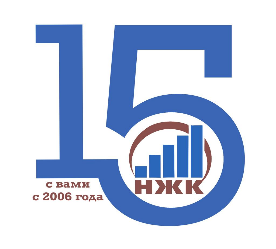 Всероссийский жилищный конгрессПРОГРАММА1 декабря 2021 года (среда)3 декабря 2021 года (пятница)7 декабря 2021 года (вторник)10 декабря 2021 года (пятница)13.00онлайнСтратегическая сессия:«17 лет Жилищному кодексу Российской Федерации: итоги и перспективы развития»ДокладчикКачкаев Павел Рюрикович, первый заместитель председателя Комитета Государственной думы Федерального собрания Российской Федерации по строительству и жилищно-коммунальному хозяйствуМодераторыГурылев Александр Геннадьевич, вице-президент АНП «Национальный Жилищный Конгресс»Вепрецкая Татьяна Павловна, директор партнерства АНП «Национальный Жилищный Конгресс»В ходе работы сессии, выступающие обсудят следующие темы:Совершенствование института собственности на общее имущество многоквартирного дома, в том числе новые формы проведения общего собрания, работа Советов домов.Вопросы собственности и порядка предоставления жилищно-коммунальных услуг в имущественных комплексах, машино-местах, апартаментах.Обновление института «договора управления многоквартирными домами» и ценообразование в сфере управления многоквартирными домами.Совершенствование системы государственного учета жилищного фонда, в том числе переход на цифровые технологии технического учета в многоквартирных домах.Обновление системы государственного регулирования в сфере управления многоквартирными домами.В ходе работы сессии, выступающие обсудят следующие темы:Совершенствование института собственности на общее имущество многоквартирного дома, в том числе новые формы проведения общего собрания, работа Советов домов.Вопросы собственности и порядка предоставления жилищно-коммунальных услуг в имущественных комплексах, машино-местах, апартаментах.Обновление института «договора управления многоквартирными домами» и ценообразование в сфере управления многоквартирными домами.Совершенствование системы государственного учета жилищного фонда, в том числе переход на цифровые технологии технического учета в многоквартирных домах.Обновление системы государственного регулирования в сфере управления многоквартирными домами.Подключиться к конференции Zoom 1 декабря с 13.00 https://us02web.zoom.us/j/83022073872?pwd=aklUREpvdjZLV00rMW85clhaS2Y2UT09 Идентификатор конференции: 830 2207 3872 Код доступа: 102171Подключиться к конференции Zoom 1 декабря с 13.00 https://us02web.zoom.us/j/83022073872?pwd=aklUREpvdjZLV00rMW85clhaS2Y2UT09 Идентификатор конференции: 830 2207 3872 Код доступа: 1021719.30онлайнСтратегическая сессия:«Эффективное взаимодействие собственников помещений многоквартирного дома с лицами, осуществляющими управление общим имуществом многоквартирного дома»ДокладчикРазворотнева Светлана Викторовна, заместитель председателя Комитета Государственной думы Федерального собрания Российской Федерации по строительству и жилищно-коммунальному хозяйствуМодераторыГурылев Александр Геннадьевич, вице-президент АНП «Национальный Жилищный Конгресс»Вепрецкая Татьяна Павловна, директор партнерства АНП «Национальный Жилищный Конгресс»В ходе работы сессии, выступающие обсудят следующие темы:Лучшие и рекомендуемые практики работы участников рынка жилищно-коммунальных услуг с населением, развитие форм сервисного обслуживания жителей.Формальные и неформальные сообщества собственников, их формальные и реальные полномочия, права, обязанности и ответственность.Локальные документы многоквартирного дома: роль, значимость, способы утверждения, лучшие практики.Совершенствование жилищного законодательства о принятии решений общим собранием собственников многоквартирного дома и Советом дома.В ходе работы сессии, выступающие обсудят следующие темы:Лучшие и рекомендуемые практики работы участников рынка жилищно-коммунальных услуг с населением, развитие форм сервисного обслуживания жителей.Формальные и неформальные сообщества собственников, их формальные и реальные полномочия, права, обязанности и ответственность.Локальные документы многоквартирного дома: роль, значимость, способы утверждения, лучшие практики.Совершенствование жилищного законодательства о принятии решений общим собранием собственников многоквартирного дома и Советом дома.Подключиться к конференции Zoom 3 декабря с 9.30  https://us02web.zoom.us/j/82382158280?pwd=bHhjaU0vak1MaHZCN3cvL1lnSkl0UT09Идентификатор конференции: 823 8215 8280Код доступа: 666365Подключиться к конференции Zoom 3 декабря с 9.30  https://us02web.zoom.us/j/82382158280?pwd=bHhjaU0vak1MaHZCN3cvL1lnSkl0UT09Идентификатор конференции: 823 8215 8280Код доступа: 6663659.30онлайнСтратегическая сессия: «Жилищно-коммунальные услуги: проблемы и пути их решения»Стратегическая сессия: «Жилищно-коммунальные услуги: проблемы и пути их решения»ДокладчикНуриев Марат Абдулхаевич, член Комитета Государственной думы Федерального собрания Российской Федерации по строительству и жилищно-коммунальному хозяйствуНуриев Марат Абдулхаевич, член Комитета Государственной думы Федерального собрания Российской Федерации по строительству и жилищно-коммунальному хозяйствуМодераторыГурылев Александр Геннадьевич, вице-президент АНП «Национальный Жилищный Конгресс»Вепрецкая Татьяна Павловна, директор партнерства АНП «Национальный Жилищный Конгресс»Гурылев Александр Геннадьевич, вице-президент АНП «Национальный Жилищный Конгресс»Вепрецкая Татьяна Павловна, директор партнерства АНП «Национальный Жилищный Конгресс»В ходе работы сессии, выступающие обсудят следующие темы:Обновление Правил управления и содержания общего имущества многоквартирного дома.Вопросы капитального и текущего ремонта в многоквартирном доме.Совершенствование законодательства применения прямых договоров на коммунальные услуги.Вопросы порядка расчетов за коммунальные услуги и ресурсы.Совершенствование Правил предоставления коммунальных услуг пользователям и собственникам многоквартирного дома.В ходе работы сессии, выступающие обсудят следующие темы:Обновление Правил управления и содержания общего имущества многоквартирного дома.Вопросы капитального и текущего ремонта в многоквартирном доме.Совершенствование законодательства применения прямых договоров на коммунальные услуги.Вопросы порядка расчетов за коммунальные услуги и ресурсы.Совершенствование Правил предоставления коммунальных услуг пользователям и собственникам многоквартирного дома.Подключиться к конференции Zoom 7 декабря в 9.30 https://us02web.zoom.us/j/83857085529?pwd=WEh6aWpSMHk0NjFEclg2MGUrYUhoUT09 Идентификатор конференции: 838 5708 5529Код доступа: 793006Подключиться к конференции Zoom 7 декабря в 9.30 https://us02web.zoom.us/j/83857085529?pwd=WEh6aWpSMHk0NjFEclg2MGUrYUhoUT09 Идентификатор конференции: 838 5708 5529Код доступа: 79300612.00онлайнТоржественное заседание, посвященное подведению итогов 15-летия деятельности АссоциацииТоржественное заседание, посвященное подведению итогов 15-летия деятельности АссоциацииИнтеллектуальный поединок «От коммунальной квартиры до умного дома» где встретятся знатоки в сфере управления недвижимостью и коллективы членов АссоциацииЗаранее зарегистрируйтесь для участия в онлайн заседании:https://us06web.zoom.us/meeting/register/tZ0vfuihqz4vHNGpiXeZRFfC8iQy_BDlml8u  Интеллектуальный поединок «От коммунальной квартиры до умного дома» где встретятся знатоки в сфере управления недвижимостью и коллективы членов АссоциацииЗаранее зарегистрируйтесь для участия в онлайн заседании:https://us06web.zoom.us/meeting/register/tZ0vfuihqz4vHNGpiXeZRFfC8iQy_BDlml8u  